Yüksek Riskli Alan;Yüksek Riskli Alan;Orta Riskli Alanlar;Orta Riskli Alanlar;LavabolarLavabolarLavabolarLavabolarLavabolarLavabolarLavabolarDüşük Riskli Alanlar;Düşük Riskli Alanlar;Yemekhane, mutfak, soğuk hava ve kuru erzak depolarıYemekhane, mutfak, soğuk hava ve kuru erzak depolarıYemekhane, mutfak, soğuk hava ve kuru erzak depolarıYemekhane, mutfak, soğuk hava ve kuru erzak depolarıYemekhane, mutfak, soğuk hava ve kuru erzak depolarıYemekhane, mutfak, soğuk hava ve kuru erzak depolarıYemekhane, mutfak, soğuk hava ve kuru erzak depolarıTemizlenecek alanTemizlenecek alanTemizlenecek alanTemizleme YöntemiTemizlik maddesiTemizlik maddesiSıklıkKOVA RENGİBEZ RENGİORTA RİSKLİ ALANORTA RİSKLİ ALANORTA RİSKLİ ALANORTA RİSKLİ ALANORTA RİSKLİ ALANORTA RİSKLİ ALANORTA RİSKLİ ALANKOVA RENGİBEZ RENGİLavabo temizliğiLavabo temizliğiLavabo temizliğiNemli bez ile silmeLavabo ovma maddesiLavabo ovma maddesiGünde 2 kez,kirlendikçeSarıSarıDÜŞÜK RİSKLİKova RengiBez RengiZeminZeminZeminIslak paspasDeterjanDeterjanGünde 1 kez kirlendikçePaspas ArabasıPaspas ArabasıDuvarlarDuvarlarDuvarlarNemli bez ile silmeDeterjan,1/100 lük çamaşır suyuDeterjan,1/100 lük çamaşır suyuAyda 1 kezMaviMaviTavanlarTavanlarTavanlarKuru vakumElektrik süpürgesi / özel aletElektrik süpürgesi / özel aletAyda 1 kez, her bulaşıdaMaviMaviTavan lambalarıTavan lambalarıTavan lambalarıNemli bez ile silmeDeterjanDeterjanAyda 1 kezMaviMaviOcakOcakOcakNemli bez ile silmeDeterjan, ovma maddesiDeterjan, ovma maddesiGünde 2 kez, kirlendikçeSüngerMaviYemek masalarıYemek masalarıYemek masalarıNemli bez ile silmeDeterjan,1/100 lük çamaşır suyuDeterjan,1/100 lük çamaşır suyuGünde 3 kezSüngerMaviFayanslar-tezgahFayanslar-tezgahFayanslar-tezgahNemli bez ile silmeDeterjan, 1/100 lük çamaşır suyuDeterjan, 1/100 lük çamaşır suyuGünde 2 kezMaviMaviBuzdolabıBuzdolabıBuzdolabıNemli bez ile silmeDeterjanDeterjanGünde 1 kez, kirlendikçeMaviMaviÇay semaveriÇay semaveriÇay semaveriYıkamaDeterjanDeterjanHer kullanımdan sonraSüngerMaviPatates soyma makinesiPatates soyma makinesiPatates soyma makinesiYıkamaDeterjanDeterjanHer kullanımdan sonra, kirlendikçeMaviMaviTabaklar, tencereler, çatal kaşık,bıçaklar, bardaklarTabaklar, tencereler, çatal kaşık,bıçaklar, bardaklarTabaklar, tencereler, çatal kaşık,bıçaklar, bardaklarBulaşık makinesinde yıkama, eldeyıkama, kurulamaDeterjan, en az 60 derece sıcak suile yıkama,80 derecede durulanmalıdırDeterjan, en az 60 derece sıcak suile yıkama,80 derecede durulanmalıdırHer kullanımdan sonra,kirlendikçeSüngerMaviKıyma makinesiKıyma makinesiKıyma makinesiFırça veya temizlik süngeri ile ovalanarak yıkanır. Ilık suda 2 dk bekletilir kurumaya bırakılır.Bıçaklar çıkarılıp tazyik su altında temizlik yapılır.DeterjanDeterjanHer kullanımda, kirlendikçeMaviMaviDepolar(soğuk hava ve kuru erzak)Depolar(soğuk hava ve kuru erzak)Depolar(soğuk hava ve kuru erzak)Paspas, nemli bez ile silme, kurulamaDeterjanDeterjanHaftada 1 kez, kirlendikçeMaviMaviHamur yoğurma makinasıHamur yoğurma makinasıHamur yoğurma makinasıYıkamaDeterjan ,ılık sabunla silmeDeterjan ,ılık sabunla silmeHer kullanımdan sonraMaviMaviDavlumbazlarDavlumbazlarDavlumbazlarNemli bez ile silmeDeterjanlı ılık su,Yağ çözDeterjanlı ılık su,Yağ çöz15 günde bir,kirlendikçeMaviMaviTuz, karabiber takımlarıTuz, karabiber takımlarıTuz, karabiber takımlarıElde, bulaşık makinesinde yıkamaDeterjan,60c de yıkama,80c de durulamaDeterjan,60c de yıkama,80c de durulamaHer servis öncesi temizleme, nemini almaSüngerMaviKapı, Kapı kolu, pencereKapı, Kapı kolu, pencereKapı, Kapı kolu, pencereNemli bez ile silmeDeterjanDeterjanGünde 1 kez, kirlendikçeMaviMaviPerdelerPerdelerPerdelerMakinede YıkamaDeterjanDeterjanAyda 1, kirlendikçeMaviMaviMasa, sandalyeMasa, sandalyeMasa, sandalyeNemli bez ile silmeDeterjanDeterjanGünde 2 kezMaviMaviDolap ve ahşap bölgelerDolap ve ahşap bölgelerDolap ve ahşap bölgelerNemli bez ile toz almaDeterjanDeterjanGünde 2 kezMaviMaviCamların temizliğiCamların temizliğiCamların temizliğiNemli bez ile silmeCam temizleyicisiCam temizleyicisiAyda 1 kezMaviMaviEvsel atık kovalarının temizliğiEvsel atık kovalarının temizliğiEvsel atık kovalarının temizliğiYıkamaDeterjan, 1/100 luk çamaşır suyuDeterjan, 1/100 luk çamaşır suyuHaftada 1kez, kirlendikçeMaviMaviTelefon, bilgisayar ve düzeneğiTelefon, bilgisayar ve düzeneğiTelefon, bilgisayar ve düzeneğiNemli bez ile silmeDeterjanDeterjanGünde 1 kez, kirlendikçeMaviMaviLavobaLavobaLavobaYıkamaDeterjan,1/100 çamaşır suyuDeterjan,1/100 çamaşır suyuGünde 2 kez,kirlendikçeMaviMaviYıkama HavuzuYıkama HavuzuYıkama HavuzuYıkamaDeterjanlı ılık su 1/100 çamaşır suyuDeterjanlı ılık su 1/100 çamaşır suyuGünde 1 defa ,kirlendikçeMaviMaviNOTTemizlik malzemeleri her riskli alan için farklı renkte tanımlanmıştır. Temizlenecek alan/ bölüm/ malzeme /kan veya hasta vücut sıvısı ile kirlenme durumunda; eldiven giyilerek kirli alan öncelikle (pamuk veya peçete) temizlenir tıbbi atık poşetine atılır, cam kırığı varsa delici kesici alet kutusuna atılır. 1/10 'luk çamaşır suyu veya 1lt suya 7 klor tb ile hazırlanan solüsyon ile dezenfekte edilir. Kirli paspas ve bezler 1/ 100 çamaşır suyunda 20 dk bekletilip, durulanır ve kurutulur.Temizlik malzemeleri her riskli alan için farklı renkte tanımlanmıştır. Temizlenecek alan/ bölüm/ malzeme /kan veya hasta vücut sıvısı ile kirlenme durumunda; eldiven giyilerek kirli alan öncelikle (pamuk veya peçete) temizlenir tıbbi atık poşetine atılır, cam kırığı varsa delici kesici alet kutusuna atılır. 1/10 'luk çamaşır suyu veya 1lt suya 7 klor tb ile hazırlanan solüsyon ile dezenfekte edilir. Kirli paspas ve bezler 1/ 100 çamaşır suyunda 20 dk bekletilip, durulanır ve kurutulur.Temizlik malzemeleri her riskli alan için farklı renkte tanımlanmıştır. Temizlenecek alan/ bölüm/ malzeme /kan veya hasta vücut sıvısı ile kirlenme durumunda; eldiven giyilerek kirli alan öncelikle (pamuk veya peçete) temizlenir tıbbi atık poşetine atılır, cam kırığı varsa delici kesici alet kutusuna atılır. 1/10 'luk çamaşır suyu veya 1lt suya 7 klor tb ile hazırlanan solüsyon ile dezenfekte edilir. Kirli paspas ve bezler 1/ 100 çamaşır suyunda 20 dk bekletilip, durulanır ve kurutulur.Temizlik malzemeleri her riskli alan için farklı renkte tanımlanmıştır. Temizlenecek alan/ bölüm/ malzeme /kan veya hasta vücut sıvısı ile kirlenme durumunda; eldiven giyilerek kirli alan öncelikle (pamuk veya peçete) temizlenir tıbbi atık poşetine atılır, cam kırığı varsa delici kesici alet kutusuna atılır. 1/10 'luk çamaşır suyu veya 1lt suya 7 klor tb ile hazırlanan solüsyon ile dezenfekte edilir. Kirli paspas ve bezler 1/ 100 çamaşır suyunda 20 dk bekletilip, durulanır ve kurutulur.Temizlik malzemeleri her riskli alan için farklı renkte tanımlanmıştır. Temizlenecek alan/ bölüm/ malzeme /kan veya hasta vücut sıvısı ile kirlenme durumunda; eldiven giyilerek kirli alan öncelikle (pamuk veya peçete) temizlenir tıbbi atık poşetine atılır, cam kırığı varsa delici kesici alet kutusuna atılır. 1/10 'luk çamaşır suyu veya 1lt suya 7 klor tb ile hazırlanan solüsyon ile dezenfekte edilir. Kirli paspas ve bezler 1/ 100 çamaşır suyunda 20 dk bekletilip, durulanır ve kurutulur.Temizlik malzemeleri her riskli alan için farklı renkte tanımlanmıştır. Temizlenecek alan/ bölüm/ malzeme /kan veya hasta vücut sıvısı ile kirlenme durumunda; eldiven giyilerek kirli alan öncelikle (pamuk veya peçete) temizlenir tıbbi atık poşetine atılır, cam kırığı varsa delici kesici alet kutusuna atılır. 1/10 'luk çamaşır suyu veya 1lt suya 7 klor tb ile hazırlanan solüsyon ile dezenfekte edilir. Kirli paspas ve bezler 1/ 100 çamaşır suyunda 20 dk bekletilip, durulanır ve kurutulur.Temizlik malzemeleri her riskli alan için farklı renkte tanımlanmıştır. Temizlenecek alan/ bölüm/ malzeme /kan veya hasta vücut sıvısı ile kirlenme durumunda; eldiven giyilerek kirli alan öncelikle (pamuk veya peçete) temizlenir tıbbi atık poşetine atılır, cam kırığı varsa delici kesici alet kutusuna atılır. 1/10 'luk çamaşır suyu veya 1lt suya 7 klor tb ile hazırlanan solüsyon ile dezenfekte edilir. Kirli paspas ve bezler 1/ 100 çamaşır suyunda 20 dk bekletilip, durulanır ve kurutulur.Temizlik malzemeleri her riskli alan için farklı renkte tanımlanmıştır. Temizlenecek alan/ bölüm/ malzeme /kan veya hasta vücut sıvısı ile kirlenme durumunda; eldiven giyilerek kirli alan öncelikle (pamuk veya peçete) temizlenir tıbbi atık poşetine atılır, cam kırığı varsa delici kesici alet kutusuna atılır. 1/10 'luk çamaşır suyu veya 1lt suya 7 klor tb ile hazırlanan solüsyon ile dezenfekte edilir. Kirli paspas ve bezler 1/ 100 çamaşır suyunda 20 dk bekletilip, durulanır ve kurutulur.NOT1/ 10 luk hazırlanması1/ 10 luk hazırlanması1/ 10 luk hazırlanması1/ 10 luk hazırlanması1 lt suya 100 cc çamaşır suyu ya da klor tablet 1 lt'ye 7 tablet1 lt suya 100 cc çamaşır suyu ya da klor tablet 1 lt'ye 7 tablet1 lt suya 100 cc çamaşır suyu ya da klor tablet 1 lt'ye 7 tablet1 lt suya 100 cc çamaşır suyu ya da klor tablet 1 lt'ye 7 tabletNOT1/100 lük hazırlanması1/100 lük hazırlanması1/100 lük hazırlanması1/100 lük hazırlanması1 lt suya 10 cc çamaşır suyu veya klor tablet 1,5 lt'ye 1 tablet1 lt suya 10 cc çamaşır suyu veya klor tablet 1,5 lt'ye 1 tablet1 lt suya 10 cc çamaşır suyu veya klor tablet 1,5 lt'ye 1 tablet1 lt suya 10 cc çamaşır suyu veya klor tablet 1,5 lt'ye 1 tabletNOTSıvı sabun bitmeden üzerine ekleme yapılmayacaktır. Bittiğinde sıvı sabunluklar yıkanacaktır. Yedek sıvı sabun kutuları bulundurulacaktır.Sıvı sabun bitmeden üzerine ekleme yapılmayacaktır. Bittiğinde sıvı sabunluklar yıkanacaktır. Yedek sıvı sabun kutuları bulundurulacaktır.Sıvı sabun bitmeden üzerine ekleme yapılmayacaktır. Bittiğinde sıvı sabunluklar yıkanacaktır. Yedek sıvı sabun kutuları bulundurulacaktır.Sıvı sabun bitmeden üzerine ekleme yapılmayacaktır. Bittiğinde sıvı sabunluklar yıkanacaktır. Yedek sıvı sabun kutuları bulundurulacaktır.Sıvı sabun bitmeden üzerine ekleme yapılmayacaktır. Bittiğinde sıvı sabunluklar yıkanacaktır. Yedek sıvı sabun kutuları bulundurulacaktır.Sıvı sabun bitmeden üzerine ekleme yapılmayacaktır. Bittiğinde sıvı sabunluklar yıkanacaktır. Yedek sıvı sabun kutuları bulundurulacaktır.Sıvı sabun bitmeden üzerine ekleme yapılmayacaktır. Bittiğinde sıvı sabunluklar yıkanacaktır. Yedek sıvı sabun kutuları bulundurulacaktır.Sıvı sabun bitmeden üzerine ekleme yapılmayacaktır. Bittiğinde sıvı sabunluklar yıkanacaktır. Yedek sıvı sabun kutuları bulundurulacaktır.SORUMLULUK: Temizliğin yapılmasından bölüm temizlik personeli, kontrolü Temizlik Kontrol Formuyla Bölüm KaliteSorumluları tarafından gerçekleştirilir.SORUMLULUK: Temizliğin yapılmasından bölüm temizlik personeli, kontrolü Temizlik Kontrol Formuyla Bölüm KaliteSorumluları tarafından gerçekleştirilir.SORUMLULUK: Temizliğin yapılmasından bölüm temizlik personeli, kontrolü Temizlik Kontrol Formuyla Bölüm KaliteSorumluları tarafından gerçekleştirilir.SORUMLULUK: Temizliğin yapılmasından bölüm temizlik personeli, kontrolü Temizlik Kontrol Formuyla Bölüm KaliteSorumluları tarafından gerçekleştirilir.SORUMLULUK: Temizliğin yapılmasından bölüm temizlik personeli, kontrolü Temizlik Kontrol Formuyla Bölüm KaliteSorumluları tarafından gerçekleştirilir.SORUMLULUK: Temizliğin yapılmasından bölüm temizlik personeli, kontrolü Temizlik Kontrol Formuyla Bölüm KaliteSorumluları tarafından gerçekleştirilir.SORUMLULUK: Temizliğin yapılmasından bölüm temizlik personeli, kontrolü Temizlik Kontrol Formuyla Bölüm KaliteSorumluları tarafından gerçekleştirilir.SORUMLULUK: Temizliğin yapılmasından bölüm temizlik personeli, kontrolü Temizlik Kontrol Formuyla Bölüm KaliteSorumluları tarafından gerçekleştirilir.SORUMLULUK: Temizliğin yapılmasından bölüm temizlik personeli, kontrolü Temizlik Kontrol Formuyla Bölüm KaliteSorumluları tarafından gerçekleştirilir.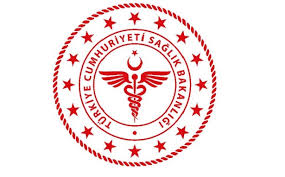                SAVUR PROF. DR. AZİZ SANCAR İLÇE DEVLET HASTANESİ                              MUTFAK VE YEMEKHANE TEMİZLİK PLANI                         SAVUR PROF. DR. AZİZ SANCAR İLÇE DEVLET HASTANESİ                              MUTFAK VE YEMEKHANE TEMİZLİK PLANI                         SAVUR PROF. DR. AZİZ SANCAR İLÇE DEVLET HASTANESİ                              MUTFAK VE YEMEKHANE TEMİZLİK PLANI                         SAVUR PROF. DR. AZİZ SANCAR İLÇE DEVLET HASTANESİ                              MUTFAK VE YEMEKHANE TEMİZLİK PLANI                         SAVUR PROF. DR. AZİZ SANCAR İLÇE DEVLET HASTANESİ                              MUTFAK VE YEMEKHANE TEMİZLİK PLANI                         SAVUR PROF. DR. AZİZ SANCAR İLÇE DEVLET HASTANESİ                              MUTFAK VE YEMEKHANE TEMİZLİK PLANI                         SAVUR PROF. DR. AZİZ SANCAR İLÇE DEVLET HASTANESİ                              MUTFAK VE YEMEKHANE TEMİZLİK PLANI                         SAVUR PROF. DR. AZİZ SANCAR İLÇE DEVLET HASTANESİ                              MUTFAK VE YEMEKHANE TEMİZLİK PLANI          KODUOH.PL.18YAYIN TARİHİ22.01.2018REVİZYON TARİHİ04.01.2022REVİZYON NO01SAYFA SAYISI01